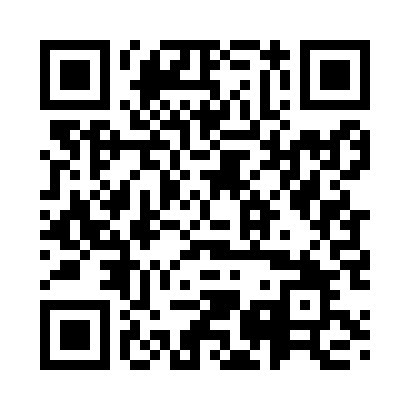 Prayer times for Peuerbach, AustriaWed 1 May 2024 - Fri 31 May 2024High Latitude Method: Angle Based RulePrayer Calculation Method: Muslim World LeagueAsar Calculation Method: ShafiPrayer times provided by https://www.salahtimes.comDateDayFajrSunriseDhuhrAsrMaghribIsha1Wed3:345:451:025:028:1910:222Thu3:325:441:025:028:2110:243Fri3:295:421:025:038:2210:264Sat3:265:401:025:038:2410:295Sun3:235:391:025:048:2510:316Mon3:215:371:025:048:2710:347Tue3:185:361:015:058:2810:368Wed3:155:341:015:068:2910:399Thu3:125:331:015:068:3110:4110Fri3:105:311:015:078:3210:4411Sat3:075:301:015:078:3310:4612Sun3:045:291:015:088:3510:4913Mon3:015:271:015:088:3610:5114Tue2:595:261:015:098:3710:5415Wed2:565:251:015:098:3910:5616Thu2:535:231:015:108:4010:5917Fri2:505:221:015:108:4111:0118Sat2:475:211:015:108:4311:0419Sun2:455:201:015:118:4411:0620Mon2:455:191:025:118:4511:0921Tue2:445:181:025:128:4611:1122Wed2:445:161:025:128:4711:1223Thu2:435:151:025:138:4911:1224Fri2:435:141:025:138:5011:1325Sat2:435:141:025:148:5111:1326Sun2:425:131:025:148:5211:1427Mon2:425:121:025:158:5311:1428Tue2:425:111:025:158:5411:1529Wed2:425:101:025:158:5511:1530Thu2:415:091:035:168:5611:1631Fri2:415:091:035:168:5711:16